Hellenic Republic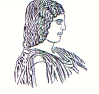 The Agricultural University of Athens,The International and Public Relations Office,Address: 75 Iera Odos Str, GR-118 55, Athens, GreeceInformation: Rania Hindiridou,Tel.: (+30) 210 5294841,e-mail: public.relations@aua.gr 				Athens, November 18 2022PRESS RELEASEPresentation of the Programme S3E - Southern European Entrepreneurship Engine at the Agricultural University of Athens.On Friday, November 11 2022, the Agricultural University of Athens along with the Consortium S3E - Southern European Entrepreneurship Engine, had invited the Academic Community to the Presentation of the speeding up Programme called Horizon Europe S3E, which was held at the Election Hall of the Agricultural University of Athens. The presentation team composed of  Pedro Vilarinho - CEO, Christina Simoes – Consultant, Claudia Barbosa – Program Coordinator and Christina Deligianni – Public Policy Officer (https://south3e.eu/team/), have featured the European Program in the scale-up phase, pertaining to Scientists and start-ups for deep tech and sustainability, namely, S3E – Southern European Entrepreneurship Engine,  wherein the Institute for Sustainable Development has been participating as a partner. The Rector of the Agricultural University of Athens, Mr Spyridon Kintzios gave his presence to that Program elaboration.The Programme, entitled S3E– Southern European Entrepreneurship Engine is funded by the European Commission with a view to improving market interconnection, as well as the effectiveness of research teams, start-ups providing solutions of Deep Tech impact, which have the power to influence societal and economic growth for a more sustainable future. Furthermore, the Program S3E offers business and technical support, tailored to the needs of the research teams and enterprises, training related to investment readiness and funding opportunities, access to European Market opportunities and support through networking events, in addition to providing access to Program network members and experts on innovation, inasmuch getting an open door to the network of entrepreneurs, professionals, media services, financing companies and international partners of the Project S3E.  	The participants at the Program shall be selected by means of Open Calls. The Program S3E is to support 150+ Deep Tech Groups throughout its complete run, setting as deadline for the applications of the first Open Call for Proposals, the 7th of November 2022 up to the 10th of January 2023; the applications are submitted on the following link: https://south3e.eu/apply-now/. Follow - up information shall be provided through four (4) online Webinars, giving the chance to all the interested parties for putting their questions. For more information, anyone interested can visit the following link: https://south3e.eu/ 